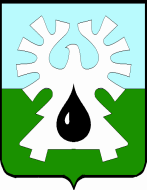 
ГОРОДСКОЙ ОКРУГ УРАЙХАНТЫ-МАНСИЙСКОГО АВТОНОМНОГО ОКРУГА – ЮГРЫ ДУМА ГОРОДА УРАЙ РЕШЕНИЕ от  26 мая 2022 года                                                      	  	                       № 58О протесте прокурора города Урай Рассмотрев протест прокурора города Урай от 06.05.2022 №07-02-2022/Прдп94-22-20711013352 на Правила благоустройства территории города Урай, утверждённые решением Думы города Урай от 28.06.2018 №31, Дума города Урай решила:1. Удовлетворить протест прокурора города Урай от 06.05.2022 №07-02-2022/Прдп94-22-20711013352 на Правила благоустройства территории города Урай, утверждённые решением Думы города Урай от 28.06.2018 №31.2. По результатам рассмотрения протеста администрацией города Урай и подготовки проекта решения о внесении изменений в Правила благоустройства территории города Урай внести проект для принятия на заседании Думы.3. О ходе рассмотрения протеста прокурора города Урай:1) уведомить прокуратуру города в течение 5 дней после проведения десятого заседания Думы города Урай;2) направить окончательные результаты рассмотрения протеста после принятия проекта решения о внесении изменений в Правила благоустройства территории города Урай.Председатель Думы города Урай                                                 А.В. Величко 